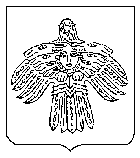 О поощрении победителей муниципального этапа республиканского смотра-конкурса на звание «Лучшая учебно-материальная база по подготовке работающего населения в области гражданской обороны и защиты от чрезвычайных ситуаций в организациях, осуществляющих свою деятельность на территории МОГО «Ухта»В соответствии с постановлением администрации МОГО «Ухта»                   от 25.08.2022 № 1814 «О проведении в 2022 году муниципального этапа республиканского смотра-конкурса на звание «Лучшая учебно-материальная база по подготовке работающего населения в области гражданской обороны и защиты от чрезвычайных ситуаций в организациях, осуществляющих свою деятельность на территории МОГО «Ухта», на основании протокола № 1 по подведению итогов муниципального этапа республиканского смотра-конкурса на звание «Лучшая учебно-материальная база по подготовке работающего населения в области гражданской обороны и защиты от чрезвычайных ситуаций в организациях, осуществляющих свою деятельность на территории МОГО «Ухта» в 2022 году от 30.09.2022, администрация постановляет:1. По итогам проведения в 2022 году муниципального этапа республиканского смотра – конкурса на звание «Лучшая учебно-материальная база по подготовке работающего населения в области гражданской обороны и защиты от чрезвычайных ситуаций в организациях, осуществляющих свою деятельность на территории МОГО «Ухта», признать победителями и наградить дипломами администрации МОГО «Ухта» в номинациях:1.1. Организации, отнесенные к категориям по гражданской обороне:I место – Общество с ограниченной ответственностью «Газпром трансгаз Ухта»;II место – Федеральное государственное бюджетное образовательное учреждение высшего образования «Ухтинский государственный технический университет»;2III место – Общество с ограниченной ответственностью «ЛУКОЙЛ-Ухтанефтепереработка».1.2. Организации, не отнесенные к категориям по гражданской обороне, с числом работающих более 200 человек:I место – Акционерное общество «Транснефть-Север».1.3. Организации, не отнесенные к категориям по гражданской обороне, с числом работающих менее 200 человек:I место – Филиал общества с ограниченной ответственностью «Научно-исследовательский институт природных газов и газовых технологий - Газпром ВНИИГАЗ» в г.Ухта.1.4. Организации, не отнесенные к категориям по гражданской обороне, с числом работающих менее 50 человек:I место – Муниципальное учреждение «Управление по делам гражданской обороны и чрезвычайным ситуациям» администрации муниципального образования городского округа «Ухта».2. Настоящее постановление вступает в силу со дня его принятия и подлежит официальному опубликованию.3. Контроль за исполнением настоящего постановления возложить на первого заместителя руководителя администрации МОГО «Ухта».Глава МОГО «Ухта» - руководитель администрации МОГО «Ухта»                                                          М.Н. ОсмановАДМИНИСТРАЦИЯМУНИЦИПАЛЬНОГО ОБРАЗОВАНИЯГОРОДСКОГО ОКРУГА«УХТА»АДМИНИСТРАЦИЯМУНИЦИПАЛЬНОГО ОБРАЗОВАНИЯГОРОДСКОГО ОКРУГА«УХТА»«УХТА»КАР  КЫТШЛÖНМУНИЦИПАЛЬНÖЙ  ЮКÖНСААДМИНИСТРАЦИЯ«УХТА»КАР  КЫТШЛÖНМУНИЦИПАЛЬНÖЙ  ЮКÖНСААДМИНИСТРАЦИЯ«УХТА»КАР  КЫТШЛÖНМУНИЦИПАЛЬНÖЙ  ЮКÖНСААДМИНИСТРАЦИЯ«УХТА»КАР  КЫТШЛÖНМУНИЦИПАЛЬНÖЙ  ЮКÖНСААДМИНИСТРАЦИЯПОСТАНОВЛЕНИЕШУÖМПОСТАНОВЛЕНИЕШУÖМПОСТАНОВЛЕНИЕШУÖМПОСТАНОВЛЕНИЕШУÖМПОСТАНОВЛЕНИЕШУÖМПОСТАНОВЛЕНИЕШУÖМПОСТАНОВЛЕНИЕШУÖМ24 октября 2022 г.№2343г.Ухта,  Республика Коми  